Памятка для родителей будущих первоклассников«Школьная готовность»                                   Педагог-психолог                                         Максудова З.                              МБДОУ №41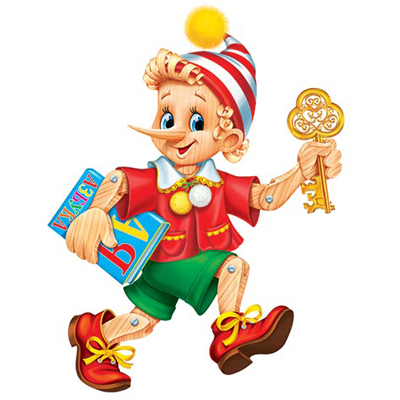 Памятка для родителей о готовности детейк школеДля успешного «существования» ребенка в школе необходимо, чтобы к концу дошкольного возраста дети достигли определенного уровня физического и психического развития.Важно помнить, что под «готовностью к школе» понимают не отдельные знания и умения, а их определённый набор, в котором должны присутствовать все основные элементы, хотя уровень их развития может быть выражен в разной степени. Все-таки тут все индивидуально.Психологическая готовностьЭто достижение ребенком такого уровня психического развития , когда он оказывается способным принимать участие в школьном обучении.Мотивционная – положительное отношение к школе, желание учиться.Волевая – достаточно высокий уровень развития произвольного поведения.Коммуникативная – способность устанавливать отношения со сверрстниками, готовность к совместной деятельности и отношению ко взрослому, как к учителю.Позновательная - достаточный уровень развития мышления, памяти и др. познавательных процессов, наличие определенного запаса знаний и умений.Физиологическая готовность ребенка к школе.Уровень физического развития соответствует возрастным нормам.Состояние здоровья.Сохранность слухового и зрительного аппаратов.Развитие мелкой моторики рук.Готовность к учебным нагрузкам.Развитие основных видов движений.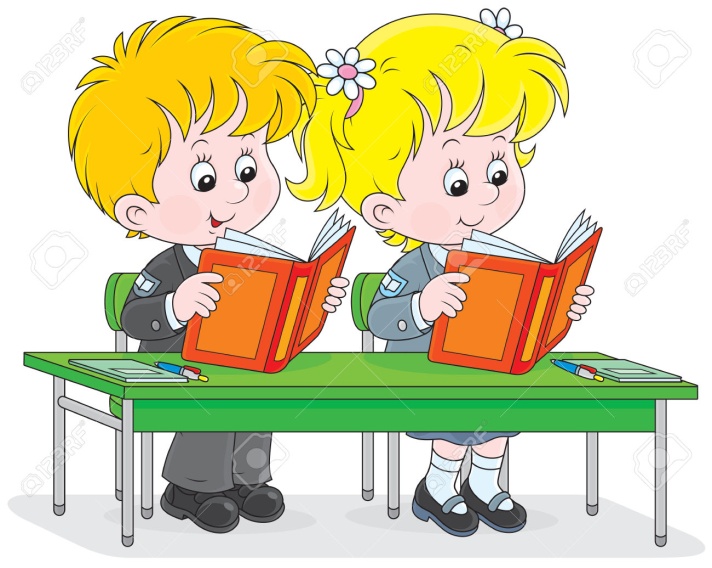 Рекомендации для родителей по подготовке детей к школе.Развивайте настойчивость, трудолюбие ребёнка, умение доводить дело до концаФормируйте у него мыслительные способности, наблюдательность, пытливость, интерес к познанию окружающего. Загадывайте ребёнку загадки, составляйте их вместе с ним, проводите элементарные опыты. Пусть ребёнок рассуждает вслух.По возможности не давайте ребёнку готовых ответов, заставляйте его размышлять, исследовать.Ставьте ребёнка перед проблемными ситуациями, например, предложите ему выяснить, почему вчера можно было лепить снежную бабу из снега, а сегодня нет.Беседуйте о прочитанных книгах, попытайтесь выяснить, как ребёнок понял их содержание, сумел ли вникнуть в причинную связь событий, правильно ли оценивал поступки действующих лиц, способен ли доказать, почему одних героев он осуждает, других одобряет.Будьте внимательны к жалобам ребенка.Приучайте ребёнка содержать свои вещи в порядке.Не пугайте ребёнка трудностями и неудачами в школе.Научите ребёнка правильно реагировать на неудачи.Помогите ребёнку обрести чувство уверенности в себе.Приучайте ребёнка к самостоятельности.Учите ребёнка чувствовать и удивляться, поощряйте еголюбознательность.Стремитесь сделать полезным каждое мгновение общения с ребенком.Как родители могут помочь ребёнку на этапе подготовки к школе?1. Избегайте чрезмерных трудностей.2. Предоставляйте ребёнку право на ошибку.3. Не думайте за ребёнка.4. Не перегружайте его.5. Не пропустите первые трудности и обратитесь к узким специалистам.6. Устраивайте ребёнку маленькие праздники.Как избежать трудностей?1.Организуйте режим дня (полноценный сон, прогулки на свежем воздухе, полноценное питание).2. Формируйте у ребёнка умение общаться.3. Ежедневно занимайтесь интеллектуальным развитием ребёнка.4.Уделите особое внимание развитию произвольности (учите ребёнка управлять своими желаниями, эмоциями, поступками, подчиняться общим правилам поведения, выполнять действия по образцу).